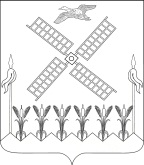 АДМИНИСТРАЦИЯ КОПАНСКОГО СЕЛЬСКОГО ПОСЕЛЕНИЯ  ЕЙСКОГО РАЙОНАП О С Т А Н О В Л Е Н И Е 				  ст.КопанскаяО внесении изменений в постановление администрации Копанского сельского поселения от 21 июля  2017 года № 88 «Об утверждении Порядка определения размера арендной платы за земельные участки, находящиеся в собственности Копанского сельского поселения Ейского района предоставленные в аренду без торгов»	На основании статьи  58 Устава Копанского сельского поселения Ейского района, в целях приведения нормативно-правового акта в соответствие с действующим законодательством п о с т а н о в л я ю:Внести в постановление администрации Копанского сельскогопоселения от 21 июля  2017 года № 88 «Об утверждении Порядка определения размера арендной платы за земельные участки, находящиеся в собственности Копанского сельского поселения Ейского района предоставленные в аренду без торгов» следующие изменения:	а) в подпункте  3.3.3. пункта 3.3. раздела 3 Порядка слова «дачного хозяйства» исключить;	б) подпункт 3.1.7 пункта 3.1 раздела 3 Порядка исключить.Общему отделу администрации Копанского сельского поселения Ейского района (Скляренко) обнародовать настоящее постановление в установленном порядке и разместить на официальном сайте администрации Копанского сельского поселения Ейского района в информационно-телекоммуникационной сети «Интернет».Постановление вступает в силу со дня его официальногообнародования.Глава Копанского сельского поселенияЕйского района                                                                        И.Н. Диденкоот   10.07.2020                                                                    №      61 